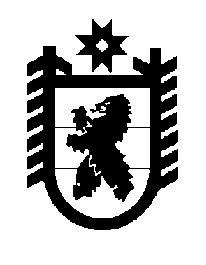 Российская Федерация Республика Карелия    ПРАВИТЕЛЬСТВО РЕСПУБЛИКИ КАРЕЛИЯРАСПОРЯЖЕНИЕот  21 мая 2015 года № 334р-Пг. Петрозаводск Выделить из резервного фонда Правительства Республики Карелия 2728000 (два миллиона семьсот двадцать восемь тысяч) рублей Министерству образования Республики Карелия для предоставления субсидии на иные цели государственному автономному образовательному учреждению среднего профессионального образования Республики Карелия «Петрозаводский автотранспортный техникум» на финансовое обеспечение мероприятий по временному социально-бытовому обустройству граждан Украины и лиц без гражданства, постоянно проживавших на территории Украины, прибывших на территорию Российской Федерации в экстренном массовом порядке и находящихся в пунктах временного размещения на территории Республики Карелия, в том числе расходы на временное размещение, питание и транспортные расходы, с последующим возмещением средств из федерального бюджета за счет иных межбюджетных трансфертов на финансовое обеспечение мероприятий по временному социально-бытовому обустройству граждан Украины и лиц без гражданства,  постоянно проживавших на территории Украины, прибывших на территорию Российской Федерации в экстренном массовом порядке и находящихся в пунктах временного размещения.           ГлаваРеспублики  Карелия                                                             А.П. Худилайнен